Romanian painting 1 for Polish schoolRomanian painting 2 for Polish schoolPICTUREPICTUREPICTUREPICTUREPICTURE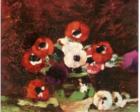               ANEMONES              ANEMONES              ANEMONES              ANEMONES              ANEMONESPAINTERYEAR/STYLEWHERE IS THE PICTURE NOWMEANINGWHY WE SELECTED ITŞtefan Luchian(1868-1916)1908IMPRESIONISMThe Romanian AcademyFlowers are the passion for nature, all love for life and for beautyI chose this painting because Stefan Luchian is one of the greatest Romanian painters. As a sick man, since 1908 he has focused his attention on flowers, which have been a means of communicating moments of suffering or moments of victory. Since 1909, the painter paralyzed but continued to work with her hand brush, which made her flowers become true masterpieces.PICTUREPICTUREPICTUREPICTUREPICTURE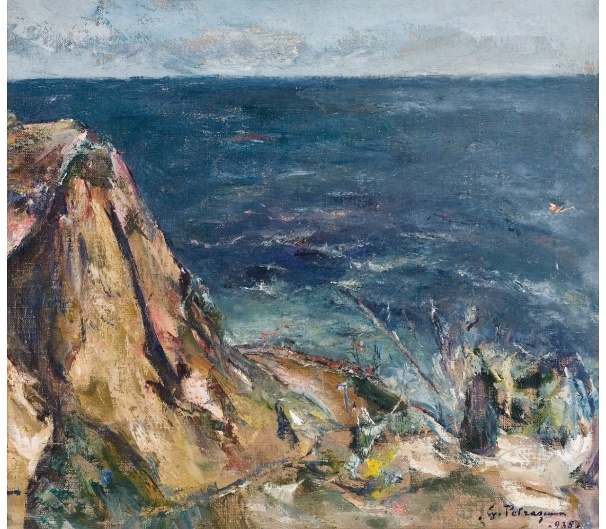 Rock at the seaRock at the seaRock at the seaRock at the seaRock at the seaPAINTERYEAR/STYLEWHERE IS THE PICTURE NOWMEANINGWHY WE SELECTED ITGheorghe Petraşcu(1872-1949)1935IMPRESIONISMArt MuseumThe work shows that the painter's endearment only renders the materiality of two essential elements of nature, emptying the landscape of any other reference. The first plan is asymmetric, to the left the high cliff rising close to the line horizon, while on the right the scene is dynamized by the waves that break through the shore. The mass of blue-gray water,modulated by a few white accents, occupies the surface of the picture up and the sky in turn animated by some white-pink clouds,is reduced to a narrow strip.We chose this painting because we love the sea, nature and the painter is born in Tecuci, in the area where we live.